АДМИНИСТРАЦИЯ СВОБОДНЕНСКОГО РАЙОНА АМУРСКОЙ ОБЛАСТИОТДЕЛ ПО УПРАВЛЕНИЮ ОБРАЗОВАНИЕМ АДМИНИСТРАЦИИ СВОБОДНЕНСКОГО РАЙОНАП Р И К А З21.10.2013				                                                                      №  330 г. СвободныйО проведении муниципального этапа Всероссийского конкурса«Учитель года России-2014»В целях повышения социального статуса и профессионализма работников образования, поощрения творчески работающих педагогов, пропаганды инновационных педагогических идей и достижений, распространения педагогического опыта лучших учителей Свободненского района, на основании п. 6 решения методического совета от 18.10.2013 № 1 п р и к а з ы в а ю:Провести муниципальный этап Всероссийского конкурса «Учитель года России - 2014» (далее - Конкурс) 16-19 декабря – открытое учебное занятие на базе своего образовательного учреждения; 23 января 2014 г.- учебное занятие (полуфинал) в МОУ Новгородской СОШ им. В.Н. Лесина, 5 февраля 2014 г.- суперфинал в МОБУ Костюковской СОШ.Утвердить состав участников Конкурса (приложение 1).Утвердить:Порядок проведения Конкурса (приложение 2). Состав оргкомитета Конкурса (приложение 3).Руководителям образовательных организаций:Представить 22 ноября 2013 года в Отдел по управлению образованием администрации Свободненского района официальные документы на участников муниципального этапа конкурса в соответствии с Порядком его проведения.Создать условия и оказать необходимое организационное содействие организаторам и участникам конкурса. Группе развития образования (ГРО): Осуществить необходимую организационную работу по подготовке и проведению Конкурса; Подготовить материалы на победителя муниципального этапа Конкурса и направить в областной оргкомитет в сроки, установленные Положением о проведении областного этапа Всероссийского конкурса «Учитель года России - 2014». Ведущему специалисту Федоренко Н.А. подготовить смету расходов до 15 декабря 2013 года на проведение Конкурса, премирование победителей и лауреатов. Контроль исполнения данного приказа возложить на Изосимову А.А. И.о. начальника отдела						              Кузьминых Т.Е.Ознакомлены:___________________________________________________________Приложение 1к приказу от 21.10.2013 № 330  Списокучастников муниципального этапа Всероссийского конкурса «Учитель года -2014» Приложение 2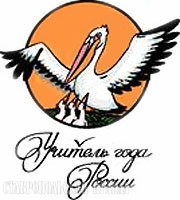 к приказу от 21.10.2013 № 330  Порядок проведения муниципального этапа Всероссийского конкурса «Учитель года России» среди педагогических работников образовательных организаций Свободненского района1. Общие положения1.1. Муниципальный этап Всероссийского конкурса «Учитель года России» (далее - Конкурс) проводится в целях выявления, поддержки и поощрения, творчески работающих педагогов, повышения престижа учительского труда, распространения педагогического опыта лучших учителей Свободненского района.1.2. Цель конкурса – утверждение приоритетности образования, формирования общественного представления о творчески работающих учителях муниципальных образовательных учреждений района и их филиалов, реализующих программы общего, основного и среднего (полного) общего образования, расширения профессиональных контактов, внедрения новых педагогических технологий в систему образования.
Задачами Конкурса являются: создание условий для самореализации педагогов, выявление и поддержка талантливых педагогов, развитие форм общественно-государственной экспертизы и оценки качества образования, выявление и распространение тиражируемых образцов инноваций в образовании, развитие профессиональных педагогических сообществ, формирование и укрепление позитивного общественного мнения о ПНПО и необходимых системных изменениях в российском образовании.1.3. В Конкурсе могут принять участие:-  педагогические работники образовательных учреждений, реализующих общеобразовательные программы, независимо от их организационно-правовой формы и победившие в школьном этапе Конкурса (при его проведении в образовательной организации). - педагогические работники муниципальных дошкольных образовательных организаций при отсутствии проведения на муниципальном уровне профессионального конкурса «Воспитатель года».- участники конкурса прошлых лет, не вошедшие в тройку лидеров (допускается участие в Конкурсе не более 3-х раз).1.4. Выдвижение на участие в Конкурсе производится (далее - Заявителем): - педагогическим коллективом организации (оформляется протоколом органа управления, уполномоченного локальным актом организации);– администрацией организации, – путем самовыдвижения.  Стаж и возраст участников конкурса не ограничивается.1.5. Муниципальный этап Конкурса проводится Отделом по управлению образованием администрации Свободненского района (далее - Учредителем).
1.6. Официальной эмблемой конкурса является пеликан, распростёрший крылья над своими птенцами.  Использование официальной эмблемы обязательно на всех этапах конкурса.Девиз Конкурса «Учи, учись, участвуй».2. Порядок проведения Конкурса.2.1.Муниципальный этап Конкурса проводится в три тура. Каждый тур состоит из конкурсных мероприятий. В первом туре принимают участие все участники конкурса. Участники  второго и третьего  туров определяются путем рейтингового голосования. Победитель и лауреаты конкурса определяются по результатам рейтингового голосования третьего тура конкурса. Последовательность выполнения участниками конкурсных мероприятий определяется жеребьевкой перед началом каждого тура.2.2. На первый тур Конкурса от школ района выдвигается не более одного участника. Заявитель представляет следующие документы:- заявка (приложение №1) – до 20 октября;- представление – в нем приводятся аргументы, на основании которых данный учитель признан кандидатом на участие первого этапа Конкурса, описывается уровень его профессиональной компетентности, результативность деятельности, общественно-значимые действия участника в течение последних 2-х учебных лет (представление направляется на бланке образовательного учреждения и подписывается руководителем – до 20 ноября);- заявление участника Конкурса (приложение №2) – до 20 ноября;- фотографии участника (портрет - цветная фотография 9 х 13, 1-2 жанровые цветные фотографии с  урока или внеклассного мероприятия. Фотографии представляются в бумажной и цифровой копии) – до 20 ноября.- эссе (объем до 2-х листов формата А 4, размер шрифта -14, интервал – полуторный) - Прозаическое сочинение небольшого объема свободной композиции, выражающее индивидуальные впечатления и соображения по конкретному поводу или вопросу и заведомо не претендующее на исчерпывающий ответ до 20 ноября.- Интернет-ресурс Участники конкурса не позднее 20 января размещают на личном Интернет-сайте, блоге и т.п. учебные, методические и (или) иные авторские разработки, отражающие опыт работы и демонстрирующие качество представления образовательной информации в сети Интернет.Материалы, представляемые на конкурс, не возвращаются.2.3. Не подлежат рассмотрению Материалы, подготовленные с нарушением требований к их оформлению и сроков.2.4. Для оценки конкурсных заданий Учредителем утверждается Жюри (далее - Жюри). Для участников конкурса   проводится установочный семинар.2.5. На первом туре :2.5.1 Экспертиза и рецензирование материалов, представленных конкурсантами по п. 2.2.2.5.2. Участники выполняют следующие задания:- учебное занятие по предмету в своей образовательной организации  (регламент: урок – 40-45 минут). Форма оценивания жюри (очная или заочная (по видеоматериалам)) определяется оргкомитетом.- Самоанализ учебного занятия (10 мин.)2.6. На втором туре Конкурса участники выполняют следующие задания: -учебное занятие по предмету в незнакомом классе или группе (регламент: урок – 20 минут, самоанализ 10 минут). Участник представляет в жюри в день проведения технологическую карту урока, занятия. Класс и предмет, тематику занятия выбирает участник конкурса. Тема учебного занятия соответствует календарному учебному образовательной организации, являющейся конкурсной площадкой. Встреча учителя, воспитателя конкурсной площадки и конкурсанта происходит накануне проведения конкурсного урока, занятия. За 5 дней до проведения урока (занятия) конкурсант подает заявку на необходимое ему оборудование  в Отдел по управлению образованием (приложение 3)- презентация педагогического проекта (регламент - до 15 минут, включая ответы на вопросы). Формат: разработка индивидуального педагогического проекта до начала Конкурса, представление и защита проекта в рамках Конкурсных испытаний. Определение тем проектов (в соответствии с индивидуальной методической проблемой) осуществляют участники Конкурса самостоятельно.Презентация педагогического проекта - устное представление конкурсантом своего профессионального опыта как опыта, сформировавшегося при взаимодействии с коллегами: учителями различных предметов, педагогами и специалистами образовательных учреждений разных типов и видов, родителями учеников, общественными организациями, работниками науки, культуры, сферы здравоохранения, представителями других сфер.
Представление педагогического опыта включает в себя: 
1. Анализ исходного состояния деятельности учителя на основе выявления противоречий. Определение темы опыта. Постановка целей и задач. Обоснование 	актуальности. 
2.Психолого-педагогическое обоснование. Определение в пространстве философии образования и основных педагогических принципов и идей.
3. Содержание опыта. Описание организационных форм, педагогических технологий, средств реализации представляемого опыта. Обеспечение взаимодействия с внутришкольной системой образования.
4. Результативность реализации опыта через позитивное влияние опыта на развитие учащихся, а также эффективность и успешность внедрения опыта, распространения результатов опыта. -  Классный час, либо родительское собрание (определяется путем жеребьевки).«Классный час» (регламент до 15 минут).
Формат: обсуждение с учащимися актуальной темы.   «Родительское собрание» (регламент до 15 минут).
Формат: обсуждение педагогической ситуации с родителями учащихся.Конкретную тему и форму проведения классного часа, родительского собрания участник выбирает из представленных оргкомитетом при проведении жеребьевки.2.7. На финале Конкурса участники выполняют следующие задания:- Визитная карточка «Я и моё кредо»  (регламент – 7 мин.). Формат:  задание, которое может быть выполнено в любой форме. Его цель – дать жюри первое представление об участнике как о личности, о его результатах, о лидерских качествах, креативности с использованием видеоролика, видеофильма. Можно использовать результаты работы, творчества, рассказать о хобби, о жизненном кредо.
в визитной карточке представляется интересная информация об участнике конкурса (по желанию участника).- мастер - класс (регламент - 20 минут, включая ответы на вопросы жюри - 3 минуты)Формат: проведение мастер-класса для ученического, педагогического, родительского сообществ и общественности, отражающего значение преподаваемого предмета для формирования мировоззрения и общекультурных компетенций. Мастер–класс – это особый жанр обобщения и распространения педагогического опыта. Мастер–класс – современная форма проведения обучающего тренинга для отработки практических навыков по различным методикам и технологиям с целью повышения профессионального уровня и обмена опытом участников, расширения кругозора или приобщения к новейшим областям знания.
Критерии оценивания:– педагогический брифинг –  открытая дискуссия, диалог-общение на заданную тему, в ходе которых конкурсант демонстрирует умение высказать свою точку зрения кратко, логично, понятно; способность к экспромту и импровизации;  умение соотносить свои конкретные знания с общепедагогическими проблемами); - творческое задание, подготовленное оргкомитетом Конкурса.2.8.  Расходы по командированию участников на все мероприятия Конкурса берут на себя Заявитель и (или) попечители общеобразовательных учреждений, в которых работают участники конкурса.3. Подведение итогов Конкурса 3.1. Участник, набравший наибольшее количество баллов по результатам оценки конкурсных заданий   второго и третьего туров, объявляется победителем Конкурса. Награждается лентой победителя. Победителю назначается ежемесячная надбавка к заработной плате сроком на 1 год по согласованию с руководителем образовательного учреждения.3.2. Финалисты и участники конкурса награждаются дипломами и памятными подарками. Заинтересованные организации и лица могут установить специальные призы по отдельным номинациям.3.3. Жюри конкурса может дополнительно определить победителей в номинациях:3.4. Образовательная организация, в которой проходит финал Конкурса, формирует детское жюри (не менее 3-х учащихся), которое определяет участника конкурса, достойного «Приза детского жюри».  Итоги конкурса и имена победителей объявляются на церемонии награждения.3.5. Победитель Конкурса участвует в областном этапе Всероссийского конкурса «Учитель года» в г. Благовещенск. Расходы по командированию победителя на областной этап берет на себя Учредитель. 3.6. Если победитель Конкурса по каким-либо причинам не может принять участие в областном этапе, оргкомитет вправе принять решение о направлении на областной этап Конкурса участника, занявшего второе или третье место.3.7. Место проведения  второго тура Конкурса  – МОУ Новгородская СОШ им. В.Н. Лесина, финала конкурса  - образовательная организация, представитель которой стал победителем муниципального этапа Конкурса  прошлого года. Если по каким-либо причинам данная образовательная организация не может организовать финал Конкурса, место его проведения определяется решением оргкомитета Конкурса.4.Пропаганда конкурса
4.1. Для поднятия значения конкурса, пропаганды его результатов оргкомитет обеспечивает размещение информационных материалов на сайте Отдела по управлению образованием администрации Свободненского района: svraiono.ucoz.ru4.2. Публикация работ лауреатов в сборниках ГРО.
4.3. Создание банка данных и видеотек.
4.4. Освещение подготовки и хода конкурса в средствах массовой информации и на сайте svraiono.ucoz.ru.5. Оргкомитет конкурса: 5.1. Для организационно-методического обеспечения проведения муниципального этапа конкурса (по согласованию с Учредителем конкурса) создаётся оргкомитет, который состоит из председателя, заместителя и членов оргкомитета конкурса.5.2. Оргкомитет конкурса:– разрабатывает порядок   проведения муниципального этапа Всероссийского конкурса «Учитель года России», – устанавливает новые, редактирует критерии оценки конкурсных испытаний (приложение 4), – определяет требования к оформлению материалов, представляемых на конкурс, – формирует смету расходов проведения муниципального этапа Всероссийского конкурса «Учитель года России», – утверждает состав жюри и регламент его работы;– организует информационную поддержку конкурса, - определяет форму поощрения участников конкурса.– организует торжественную церемонию награждения победителей, финалистов и участников конкурса, – вносит предложения по распространению передового педагогического опыта участников конкурса. Приложение 1 к Порядку проведения КонкурсаПредставление Заявителя  на участие в муниципальный этап Всероссийского конкурса «Учитель года»Выдвигает:Руководитель организации Подпись(Фамилия, имя, отчество)Приложение 2к Порядку проведения КонкурсаЗаявление участника КонкурсаДокументы должны быть аккуратно сброшюрованы в одну папку в последовательности, приведенной в заявке, с приложением компакт-диска с электронной копией заявки.*. Ответ — по желанию.* в том числе книги и брошюры, если имеются*.В данной таблице следует использовать результаты централизованного тестирования, Единого государственного экзамена, теста PISA, социологических прочих исследований и т.д.*. Ответ - по желанию.Дополнительные сведенияИнтересные сведения, не раскрытые предыдущими разделами (не более 500 слов).Подтверждаю согласие на участие в Конкурсе.Подтверждаю правильность изложенной в заявке информации. Даю разрешение на внесение информации в базу данных и использование заявки в некоммерческих целях для размещения в Интернете, буклетах и периодических образовательных изданиях с возможностью редакторской обработки.Подпись ДатаПриложение 3 к Порядку проведения КонкурсаЗаявка на проведение учебного занятия

(Просим сохранять табличную форму заполнения)Приложение 4 к Порядку проведения КонкурсаКритериальный аппарат№ п/пОбразовательное учреждениеФИО (полное)Специальность по дипломуПредметная область (урок (занятие), по которой будут даны на конкурсе)МОУ Юхтинская СОШМихолап Елена Николаевнаучитель географии с дополнительной специальностьюгеографияМОБУ Костюковская СОШБанных Наталья НиколаевнаУчитель иностранных языков(немецкого и английского)английский языкМОАУ Черновская СОШ им. Н.М. РаспоповойУтенков Егор МихайловичУчитель истории  история МОУ Новгородская СОШ им. В.Н. Лесина»Махун Полина Александровнаучитель историиОбществознание МОУ Орлинская СОШУгланова Ольга Геннадьевна Учитель математикиматематикаМОУ Новоивановская СОШКреденцер Егор СергеевичфизкультурафизкультураМДОУ «Орлинский детский сад»Кусик Татьяна АлександровнавоспитательБезопасность (социально-личностное направление)МДОУ «Новгородский детский сад»Фадеева Светлана НиколаевнавоспитательПознание (познавательно-речевое направление«Сердце отдаю детям»«Образование и здоровье»«Традиции и современность»“Урок - вершина мастерства”«Артистизм и вдохновенье»«Ораторское мастерство»«За волю к победе»“Молодо - не зелено”«Педагогические новации» «Педагог – исследователь»“Шаг в науку”«Сотрудничество и сотворчество»«Мастер педагогической импровизации»«Фантазия и творчество»Образовательное учреждение (полное наименование выдвигающей организации - Заявителя)ФИО (полное)Специальность по дипломуПредмет (урок по которому будет дан на конкурсе)Реквизиты протокола органа управления организации о принятии решения. М.П.1. Общие сведения1. Общие сведенияРайонНаселенный пунктФамилияИмяИмяОтчествоОтчествоДата рождения (день месяц год)Место рождения2. Работа2. РаботаДолжность (по штатному расписанию)Место работы (название учебного заведения по уставу)ФИО директора образовательного учрежденияГод приема на работуПослужной список (укажите места вашей работы за последние 10 лет и год поступления)Преподавательская деятельность по совместительству (укажите, где и в каком качестве)Классное руководство (укажите классы)Педагогический стаж (полных лет на момент заполнения анкеты)Квалификационная категория3. Образование3. ОбразованиеОбразование (укажите название и год окончания учебного заведения, факультет)Образование (укажите название и год окончания учебного заведения, факультет)Знание языков (укажите каких и степень владения)Знание языков (укажите каких и степень владения)Ученая степень (если имеется), название диссертационной работы (работ)4. Общественная деятельность4. Общественная деятельностьПравительственные, отраслевые, общественные имеждународные награды (укажите название и в скобках год получения награды)Членство в общественных организациях(укажите название и год вступления)Работа в органах государственной власти, муниципалитетах, сельских поселениях (укажите название.год избрания, назначения, должность)5. Семья5. Семья5. Семья5. СемьяСемейное положение (укажите имя супруга (супруги) и его (ее) профессию)Семейное положение (укажите имя супруга (супруги) и его (ее) профессию)Дети (укажите имя и возраст детей)Дети (укажите имя и возраст детей)Семейный доход (в скобках укажите количество членов семьи)*Семейный доход (в скобках укажите количество членов семьи)*Ваш ежемесячный заработок (с учетом работы по совместительству)*Ваш ежемесячный заработок (с учетом работы по совместительству)*6. Увлечения6. Увлечения6. Увлечения6. УвлеченияХоббиХоббиСпорт, которым увлекаетесьСпорт, которым увлекаетесьЧем Вы можете «блеснуть» на сцене?Чем Вы можете «блеснуть» на сцене?7. Контакты7. Контакты7. Контакты7. КонтактыРабочий адресРабочий адрес(индекс)(индекс)Домашний адресДомашний адрес(индекс)(индекс)Рабочий телефонРабочий телефон(междугородний код)(междугородний код)Домашний телефонДомашний телефон(междугородний код)(междугородний код)Мобильный телефонМобильный телефон(междугородний код)(междугородний код)ФаксФакс(междугородний код)(междугородний код)Рабочая электронная почтаРабочая электронная почтаЛичная электронная почтаЛичная электронная почтаАдрес личного сайта в ИнтернетеАдрес личного сайта в ИнтернетеАдрес школьного сайта в ИнтернетеАдрес школьного сайта в Интернете8. Основные публикации*8. Основные публикации*8. Основные публикации*8. Основные публикации*№НазваниеДата публикации, название изданияКлючевая идея (не более 50 слов на каждую публикацию)123456789109. Авторские образовательные программы, методики и технологии9. Авторские образовательные программы, методики и технологии9. Авторские образовательные программы, методики и технологии9. Авторские образовательные программы, методики и технологии№НазваниеОписание (не более 20 слов о каждой программе, методике, технологии)Результативность (не более 20 слов о каждой программе, методике, технологии)1234567891010. Формы внешней оценки результатов*10. Формы внешней оценки результатов*10. Формы внешней оценки результатов*10. Формы внешней оценки результатов*№НазваниеСрок проведенияИтоговые результаты1234567811. Выпускники, одноклассники, однокурсники, друзья, коллеги, родственники, которые стали известными11. Выпускники, одноклассники, однокурсники, друзья, коллеги, родственники, которые стали известными11. Выпускники, одноклассники, однокурсники, друзья, коллеги, родственники, которые стали известными11. Выпускники, одноклассники, однокурсники, друзья, коллеги, родственники, которые стали известнымиМФИО, кем приходится (не более 10).Место настоящей работыКонтакты (если имеются)1.2.3.4.5.6.7.8.9.10.12. Общие вопросы12. Общие вопросы12. Общие вопросы1.Ваше заветное желание?2.Ваши кумиры в профессии?3.Напишите юмористический случай из Вашей педагогической практики4.5.Победитель муниципального этапа Всероссийского конкурса «Учитель года России»-это.... (продолжите фразу).6.Ваши пожелания организаторам муниципального этапа Всероссийского конкурса «Учитель года России — 2014».
 Фамилия, имя, отчество

конкурсанта
Предмет 
Класс
Перечень необходимого для занятия оборудования
Примечания
Конкурсное задание
Критерии/показатели оценивания (баллы)Эссе(12 баллов)- аргументированность и полнота раскрытия темы эссе (личностное отношение к роли учителя в обществе, его гражданская позиция, стремление к развитию и самосовершенствованию, актуальность материала); (6 баллов);- оригинальность подхода к изложению материала (3 балла);- культура письменной речи (логическая связь между разделами эссе, ясность и чёткость изложения, соблюдение норм русского литературного языка и правил русской орфографии и пунктуации)  (3 балла).
 Интернет-ресурс (27 баллов)
1. Количество и тематическая организованность представленной информации (9 баллов):
- информация разделена на блоки в соответствии с понятной пользователю логикой (3 балла);
- целесообразность и актуальность наличия разделов сайта (3 балла);
- наличие поиска по сайту (3 балла).
 2. Образовательная и методическая ценность размещенных материалов (9 баллов):
- сайт содержит полезные ссылки образовательного назначения (3 балла);
- сайт содержит ссылки, актуальные для родителей и учащихся (3 балла);
- регулярность обновления информации (3 балла).
^ 3. Культура представления информации (9 баллов):
- наличие карты сайта (3 балла);
- современность и актуальность дизайна (3 балла);
- орфографическая и пунктуационная грамотность (3 балла).
Представление педагогического опыта (39 баллов)
1. Целесообразность представляемого опыта (6 баллов): 
- актуальность опыта (3 балла); 
- степень адекватности опыта современным целям, задачам, логике развития образования (3 балла).
2. Содержание опыта (12 баллов):
- сущность опыта (3 балла); 
- методы и средства реализации опыта (3 балла); 
- владение и целесообразное использование научно-понятийного аппарата (3 балла);
- умение анализировать, обобщать, выявлять и применять инновационные идеи в своей профессиональной деятельности (3 балла).
 3. Распространение опыта (6 баллов): 
- комплекс условий, обеспечивающий распространение опыта (3 балла); 
- обеспечение взаимодействия с внутришкольной системой (3 балла).
4. Результативность представляемого опыта (6 баллов):
- эффективность и успешность внедрения опыта, распространения позитивных результатов опыта (3 балла);
- влияние опыта на развитие учащихся, социума (3 балла).
 5. Презентативность опыта (9 баллов):
- стиль общения, степень воздействия на аудиторию (3 балла); 
- общая культура (3 балла); 
- целесообразность использования технического сопровождения и наглядности (3 балла).
Учебное занятие (47 баллов)  1. Личностные качества конкурсанта (12 баллов): 
-предметная компетентность (3 балла); 
-стиль общения (3 балла); 
-общая культура, эрудиция учителя (3 балла).
- творческая индивидуальность учителя, способность к  импровизации (3 балла)2. Содержание учебного материала (15 баллов):
- соответствие учебного материала требованиям стандарта (3балла);
- научность и доступность материала (3 балла); 
- оптимальность объема материала (3 балла);
- глубина и оригинальность раскрытия темы (3 балла).воспитательный потенциал  урока (3 балла)3. Деятельность конкурсанта (18 баллов):
- чёткость в постановке целей и задач урока (3 балла);
- логическая взаимосвязь этапов урока (3 балла); 
- рациональность и эффективность распределения учебного времени (3 балла); 
- целесообразность смены видов деятельности учащихся (3 балла);
- целесообразность и эффективность используемых средств обучения (видео- и аудиоматериалы, мультитмедийные презентации, наглядные пособия и др.) (3 балла); 
- создание психологической атмосферы урока (3 балла).

4. Результативность урока (6 баллов):
- эффективность контроля деятельности учащихся (3 балла); 
- уровень достижения поставленных целей и задач (3 балла).
5. Рефлексия (6 баллов):
- владение психолого-педагогической терминологией (3 балла);
- глубина и точность анализа учебного занятия и рефлексии своей деятельности (3 балла).Самоанализ учебного занятия(10 баллов)  - аргументированность выбора педагогического инструментария и способа организации образовательно-воспитательного процесса (6 баллов)- лаконичность и образность представления основной идеи конкурсного урока (4 балла);Разговор с учащимися на классном часе (30 баллов)Разговор с родителями на собрании (30 баллов)Методическая компетентность (12 баллов):
- воспитательная ценность организованного обсуждения (3 балла); 
- логичность организации разговора с учащимися (3 балла); 
- эффективность используемых приемов и методов (3 балла); 
- учет возрастных особенностей (3 балла).
 2. Коммуникативная компетентность (12 баллов): 
- коммуникативная культура (3 балла); 
- умение создавать и поддерживать атмосферу взаимоуважения и толерантности (3 балла); 
- умение адекватно и педагогически целесообразно реагировать на позицию учащихся (3 балла); 
- умение включить каждого учащегося в обсуждение и формирование выводов (3 балла).
3. Личностные качества (6 баллов):
- эрудиция, глубина и нестандартность педагогического мышления (3 балла); 
- способность к импровизации, мобильность (3 балла).     1. Методическая компетентность (12 баллов):
- умение выявить и сформулировать педагогическую проблему (3 балла); 
- логичность организации разговора, умение найти и предложить пути решения проблемы (3 балла); 
- эффективность используемых приемов и методов (3 балла); 
- умение взаимодействовать с коллегами и родителями, учет их индивидуальных особенностей (3 балла).
2. Коммуникативная компетентность (12 баллов): 
- коммуникативная культура (3 балла); 
- умение создавать и поддерживать атмосферу взаимоуважения и толерантности (3 балла); 
- умение адекватно и педагогически целесообразно реагировать на позицию родителей (3 балла); 
- умение включить каждого родителя в обсуждение и формирование выводов (3 балла).
3. Личностные качества (6 баллов):
- эрудиция, глубина и нестандартность педагогического мышления (3 балла); 
- способность к импровизации, мобильность (3 балла).  
Мастер-класс (33 балла)
1. Содержательный аспект (9 баллов):

- сущность и идея реализации предлагаемой проблемы (3 балла);
- актуальность и научность (3 балла);
- способность к методическому и научному обобщению (3 балла). 

 2. Деятельностный аспект (12 баллов):

- приемы мотивации участников мастер-класса (3 балла);
- способность к распространению педагогического опыта (3 балла);
- технологичность (3 балла);
- оптимальность используемых средств решения проблемы (3 балла). 

3. Личностные качества (12 баллов): 

- способность к импровизации (3 балла);
- степень воздействия на аудиторию (3 балла);
- стиль общения (3 балла);
- общая культура (3 балла).
Открытая дискуссия (18 баллов)
1. Аналитическая компетентность (6 баллов):

- глубина и оригинальность суждений (3 балла); 
- знание и понимание процессов, происходящих в педагогической науке, обществе, экономике, политике, культуре (3 балла).

2. Коммуникативная компетентность (12 баллов): 

- умение предъявить собственную позицию и принимать чужую позицию (3 балла); 
- умение вести дискуссию; умение взаимодействовать с коллегами (3 балла); 
- ораторское искусство (3 балла); 
- воздействие на аудиторию (3 балла).
- воздействие на аудиторию (3 балла).
Визитная карточка (7 баллов) - Артистизм (2 балла);- проявление лидерских качеств и воздействие на аудиторию (2 балла);- сценическая культура (2 балла);
- целесообразность использования технического сопровождения (1 балл).Творческое задание(20 баллов)-Артистизм (5 баллов);-сценическая культура (5 баллов);-оригинальность раскрытия темы , режиссура (7 баллов)- сценический костюм и декорирование(3 балла)